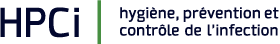 Formation/CoursNouveaux collaborateurs Intendance Mise à jour HPCIRESUMEDATE 28/09/2023HORAIREDe 13h30 à 16h30LIEUEMS les Hirondelles, Fondation Claire MagninAv. Rousseau 19, 1815 Montreux ClarensBULLETIN D’INSCRIPTIONRenvoyez votre bulletin d’inscription par email à : 
Firmino.Battistella@vd.chMaximum10 jours avant la date du cours.PublicPersonnel d’intendanceObjectifMise à jour des connaissances en prévention des infectionsIntervenantsInfirmier(ère) HPCIUnité cantonale HPCIDescriptif du cours :Rappel théorique en hygièneAgents infectieux et modes de transmissions d’un germeConditions favorables au développement des infectionsMesures de prévention pour limiter le risque infectieuxRappel sur les Précautions Standard Rappel sur les Mesures Additionnelles aux Précautions Standard Exercices pratiquesNom et prénomFonctionEtablissement